SUPPLEMENTARY ONLINE MATERIALMeningococcal transmission model with differential equations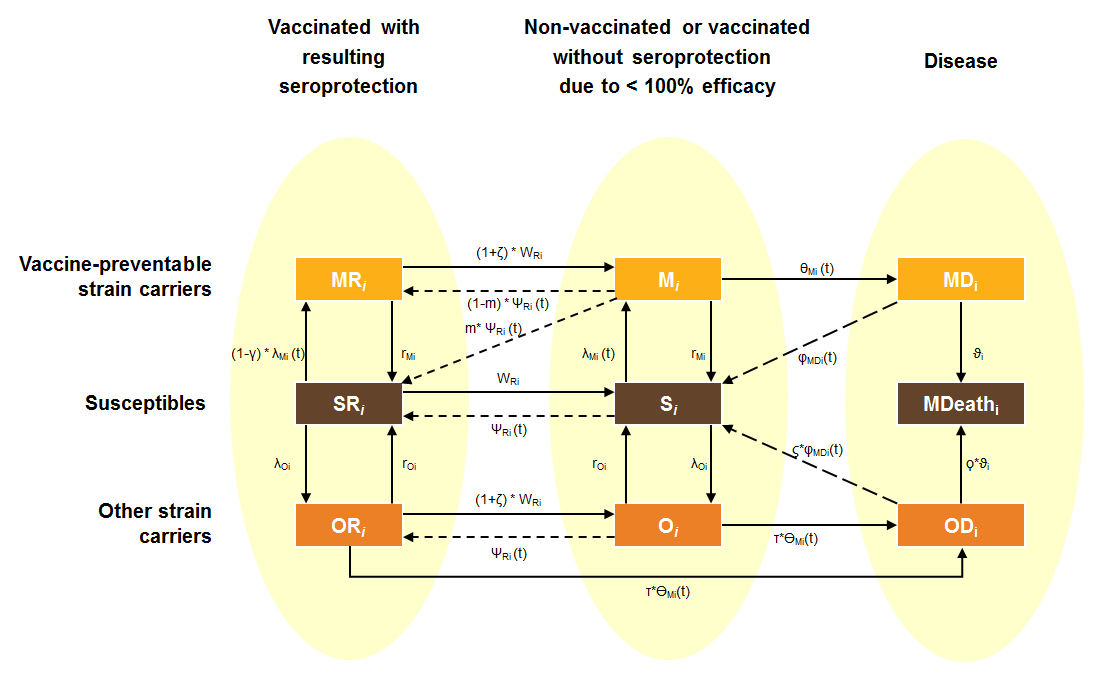 MR = infected – seroprotected (vaccine-preventable); M = infected (vaccine-preventable); MD = meningococcal disease (vaccine-preventable strains); SR = susceptible – seroprotected; S = susceptible; MDeath = death due to Invasive Meningococcal Disease (IMD); OR = infected – seroprotected (non-vaccine-preventable); O = infected (non-vaccine-preventable); OD = meningococcal disease (vaccine-preventable strains); λ = force of infection; γ= vaccine efficacy against carriage acquisition (subject level); Ψ = effective coverage proportion; r = recovery rate from carriage; W = waning; case fatality rate; φ = rate surviving meningococcal disease;  invasive disease rate;m = proportion of carriers of vaccine-preventable strains who recover immediately after successful vaccination; ζ = factor indicating higher waning under carriage;  factor indicating different case fatality rate from other strains, τ = factor indicating different invasive disease rate for other strains; i = age stratum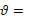 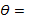 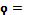 Note: all-cause mortality is not covered in the figure aboveThe following equations describe the flow through the transmission model:Vaccine-preventable strain carriers vaccinated with resulting sero-protection  (1 - m) * ΨRi(t)* Mi(t) + (1 - γ) * λMi(t) * SRi(t) -  (1 + ζ)*WRi * MRi(t)  - rMi MRi(t) Susceptibles vaccinated with resulting seroprotection rMi*MRi(t) + rOi*ORi(t) * + ΨRi(t)*Si(t) + m*ΨRi(t)*Mi(t) -  λOi*SRi(t) 
               - (1 - γ)*λMi(t)*SRi(t) -  WRi*SRi(t)  Other strain carriers vaccinated with resulting seroprotection ΨRi(t)*Oi(t) + λOi(t)*SRi(t) - (1 + ζ)*WRi*ORi(t) - rOi*ORi(t) - τ*Mi(t)*ORi(t)   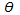 Vaccine preventable carriers non-vaccinated or vaccinated without seroprotection    λMi(t)*Si(t) + (1 + ζ)*WRi*MRi(t) - (1 - m) * ΨRi(t)* Mi(t) - m*ΨRi(t)*Mi(t) – rMi* Mi(t) 
              - Mi(t)*Mi(t)     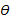 Susceptibles non-vaccinated or vaccinated without seroprotection rMi* Mi(t) + rOi*Oi(t) + WRi*SRi(t) + φMDi(t)*MDi(t) + ς*φMDi(t)*ODi(t) - λMi(t)*Si(t) 
             - λOi(t)*Si(t) - ΨRi(t)*Si(t) Other strain carriers non-vaccinated or vaccinated without seroprotection  λOi(t)*Si(t) + (1 + ζ)*WRi*ORi(t) - rOi*Oi(t) - ΨRi(t)*Oi(t) – τ*Mi(t)*Oi(t)     Invasive Meningococcal Disease cases due to vaccine preventable strains  Mi(t)*Mi(t) - φMDi(t)*MDi(t) – i*MDi(t)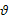 Invasive Meningococcal Disease cases due to other strains  τ*Mi(t)*Oi(t) + τ*Mi(t)*ORi(t) - ς*φMDi(t)*ODi(t) – *i*ODi(t)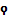 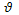 Number of meningococcal deaths  i*MDi(t) + *i*ODi(t)